*Effort expended both in and out of class for a student to achieve learning outcomes for the course—see the Credit Hour Policy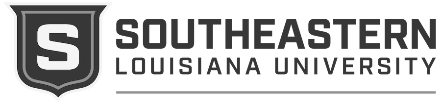 Request for New CourseDate:      Request for New CourseForm Instructions:Complete and print on the front and back of PINK paper; the form fields will expand to meet your needs. Forward completed form to the appropriate persons for their Approval/Denial in the order indicated below. Once Approval is received from the Graduate Council, submit electronically to curriculum@selu.edu; original to Chair, University Curriculum Council.Form Instructions:Complete and print on the front and back of PINK paper; the form fields will expand to meet your needs. Forward completed form to the appropriate persons for their Approval/Denial in the order indicated below. Once Approval is received from the Graduate Council, submit electronically to curriculum@selu.edu; original to Chair, University Curriculum Council.Form Instructions:Complete and print on the front and back of PINK paper; the form fields will expand to meet your needs. Forward completed form to the appropriate persons for their Approval/Denial in the order indicated below. Once Approval is received from the Graduate Council, submit electronically to curriculum@selu.edu; original to Chair, University Curriculum Council.Submitted by College of:Submitted by College of:Submitted by College of:Submitted by College of:Department offering course:Department offering course:Department offering course:Department offering course:Department offering course:Request Summary (used to create UCC agenda—one or two sentences only):Request Summary (used to create UCC agenda—one or two sentences only):Request Summary (used to create UCC agenda—one or two sentences only):Request Summary (used to create UCC agenda—one or two sentences only):Request Summary (used to create UCC agenda—one or two sentences only):Request Summary (used to create UCC agenda—one or two sentences only):Request Summary (used to create UCC agenda—one or two sentences only):Course CIP code (nn.nnnn):IR use only.Course CIP code (nn.nnnn):IR use only.Course Prefix:Course Number:Course Number:Course Credit Hours:Course Credit Hours:Faculty Contact Hours:Faculty Contact Hours:Faculty Workload Hours:Faculty Workload Hours:Complete course description as it will appear in the back of the catalog:Complete course description as it will appear in the back of the catalog:Complete course description as it will appear in the back of the catalog:Complete course description as it will appear in the back of the catalog:Complete course description as it will appear in the back of the catalog:Complete course description as it will appear in the back of the catalog:Complete course description as it will appear in the back of the catalog:Complete course description as it will appear in the back of the catalog:Complete course description as it will appear in the back of the catalog:Course Component:      Course Component:      Lab Fee required?   Yes     NoLab Fee required?   Yes     NoLab Fee required?   Yes     NoRequest submitted to lab fee committee?  Yes     NoRequest submitted to lab fee committee?  Yes     NoRequest submitted to lab fee committee?  Yes     NoRequest submitted to lab fee committee?  Yes     NoPage numbers affected in the printed catalog (include year): Page numbers affected in the printed catalog (include year): Page numbers affected in the printed catalog (include year): Page numbers affected in the printed catalog (include year): Page numbers affected in the printed catalog (include year): Page numbers affected in the printed catalog (include year): Page numbers affected in the printed catalog (include year): Page numbers affected in the printed catalog (include year): Page numbers affected in the printed catalog (include year): Will this course appear in the 4-year layout or a footnote for the 4-year layout for any undergraduate degree program?        Yes     No  Will this course appear in the course requirements for any graduate degree program?        Yes     No   If yes to either, please list the degree program(s) here:      Will this course appear in the 4-year layout or a footnote for the 4-year layout for any undergraduate degree program?        Yes     No  Will this course appear in the course requirements for any graduate degree program?        Yes     No   If yes to either, please list the degree program(s) here:      Will this course appear in the 4-year layout or a footnote for the 4-year layout for any undergraduate degree program?        Yes     No  Will this course appear in the course requirements for any graduate degree program?        Yes     No   If yes to either, please list the degree program(s) here:      Will this course appear in the 4-year layout or a footnote for the 4-year layout for any undergraduate degree program?        Yes     No  Will this course appear in the course requirements for any graduate degree program?        Yes     No   If yes to either, please list the degree program(s) here:      Will this course appear in the 4-year layout or a footnote for the 4-year layout for any undergraduate degree program?        Yes     No  Will this course appear in the course requirements for any graduate degree program?        Yes     No   If yes to either, please list the degree program(s) here:      Will this course appear in the 4-year layout or a footnote for the 4-year layout for any undergraduate degree program?        Yes     No  Will this course appear in the course requirements for any graduate degree program?        Yes     No   If yes to either, please list the degree program(s) here:      Will this course appear in the 4-year layout or a footnote for the 4-year layout for any undergraduate degree program?        Yes     No  Will this course appear in the course requirements for any graduate degree program?        Yes     No   If yes to either, please list the degree program(s) here:      Will this course appear in the 4-year layout or a footnote for the 4-year layout for any undergraduate degree program?        Yes     No  Will this course appear in the course requirements for any graduate degree program?        Yes     No   If yes to either, please list the degree program(s) here:      Will this course appear in the 4-year layout or a footnote for the 4-year layout for any undergraduate degree program?        Yes     No  Will this course appear in the course requirements for any graduate degree program?        Yes     No   If yes to either, please list the degree program(s) here:      What program assessment results have prompted the need for this new course?  Reference specific departmental goals, outcomes (by year) and action plans that address this need.  What program assessment results have prompted the need for this new course?  Reference specific departmental goals, outcomes (by year) and action plans that address this need.  What program assessment results have prompted the need for this new course?  Reference specific departmental goals, outcomes (by year) and action plans that address this need.  What program assessment results have prompted the need for this new course?  Reference specific departmental goals, outcomes (by year) and action plans that address this need.  What program assessment results have prompted the need for this new course?  Reference specific departmental goals, outcomes (by year) and action plans that address this need.  What program assessment results have prompted the need for this new course?  Reference specific departmental goals, outcomes (by year) and action plans that address this need.  What program assessment results have prompted the need for this new course?  Reference specific departmental goals, outcomes (by year) and action plans that address this need.  What program assessment results have prompted the need for this new course?  Reference specific departmental goals, outcomes (by year) and action plans that address this need.  What program assessment results have prompted the need for this new course?  Reference specific departmental goals, outcomes (by year) and action plans that address this need.  What other reason(s) has prompted the need for this new course?What other reason(s) has prompted the need for this new course?What other reason(s) has prompted the need for this new course?What other reason(s) has prompted the need for this new course?What other reason(s) has prompted the need for this new course?What other reason(s) has prompted the need for this new course?What enrollment may be reasonably anticipated?      Per       with a minimum of       per sectionWhat enrollment may be reasonably anticipated?      Per       with a minimum of       per sectionWhat enrollment may be reasonably anticipated?      Per       with a minimum of       per sectionCouncil for Teacher Education approval needed?  (Yes if any of the below are met):This change affects any education undergraduate degree, graduate degree or certification program and/orThis change affects components of electronic portfolios or any aspect of the assessment system and/orThis change affects competency-based clinical practice of any type reported by education majorsCouncil for Teacher Education approval needed?  (Yes if any of the below are met):This change affects any education undergraduate degree, graduate degree or certification program and/orThis change affects components of electronic portfolios or any aspect of the assessment system and/orThis change affects competency-based clinical practice of any type reported by education majorsCouncil for Teacher Education approval needed?  (Yes if any of the below are met):This change affects any education undergraduate degree, graduate degree or certification program and/orThis change affects components of electronic portfolios or any aspect of the assessment system and/orThis change affects competency-based clinical practice of any type reported by education majorsCouncil for Teacher Education approval needed?  (Yes if any of the below are met):This change affects any education undergraduate degree, graduate degree or certification program and/orThis change affects components of electronic portfolios or any aspect of the assessment system and/orThis change affects competency-based clinical practice of any type reported by education majorsCouncil for Teacher Education approval needed?  (Yes if any of the below are met):This change affects any education undergraduate degree, graduate degree or certification program and/orThis change affects components of electronic portfolios or any aspect of the assessment system and/orThis change affects competency-based clinical practice of any type reported by education majorsCouncil for Teacher Education approval needed?  (Yes if any of the below are met):This change affects any education undergraduate degree, graduate degree or certification program and/orThis change affects components of electronic portfolios or any aspect of the assessment system and/orThis change affects competency-based clinical practice of any type reported by education majorsCouncil for Teacher Education approval needed?  (Yes if any of the below are met):This change affects any education undergraduate degree, graduate degree or certification program and/orThis change affects components of electronic portfolios or any aspect of the assessment system and/orThis change affects competency-based clinical practice of any type reported by education majorsCouncil for Teacher Education approval needed?  (Yes if any of the below are met):This change affects any education undergraduate degree, graduate degree or certification program and/orThis change affects components of electronic portfolios or any aspect of the assessment system and/orThis change affects competency-based clinical practice of any type reported by education majors Yes     NoOther departments/colleges that could be affected by proposed course:Other departments/colleges that could be affected by proposed course:Other departments/colleges that could be affected by proposed course:Other departments/colleges that could be affected by proposed course:Have these departments/colleges been notified of the proposed course?                 Yes     No      Not ApplicableHave these departments/colleges been notified of the proposed course?                 Yes     No      Not ApplicableHave these departments/colleges been notified of the proposed course?                 Yes     No      Not ApplicableHave these departments/colleges been notified of the proposed course?                 Yes     No      Not ApplicableHave these departments/colleges been notified of the proposed course?                 Yes     No      Not ApplicableCourse Time Investment*:      Course Outline:      Course Objectives:       Course Evaluation Method:      Course Bibliography:      Approval/Denial of New Course1. Approved DeniedChair, Dept/Program Curriculum Committee: Date:2. Approved DeniedDepartment Head:Date:3. Approved DeniedChair, General Education Assessment & Innovation Committee: Date:4. Approved DeniedChair, College Curriculum Committee:Date:5. Approved DeniedCollege/School Dean:Date:6. Approved Denied(if applicable)Chair, Teacher Education Council:Date:7. Approved Denied(if applicable)Dean of Education:Date:8. Approved Denied(if applicable)Chair, Graduate Council:Date:9. Approved DeniedChair, University Curriculum Council:Date:10. Approved DeniedProvost:Date:11. Record CompleteAVP for Academic Programs:Date:Reason for Denial: 